I. A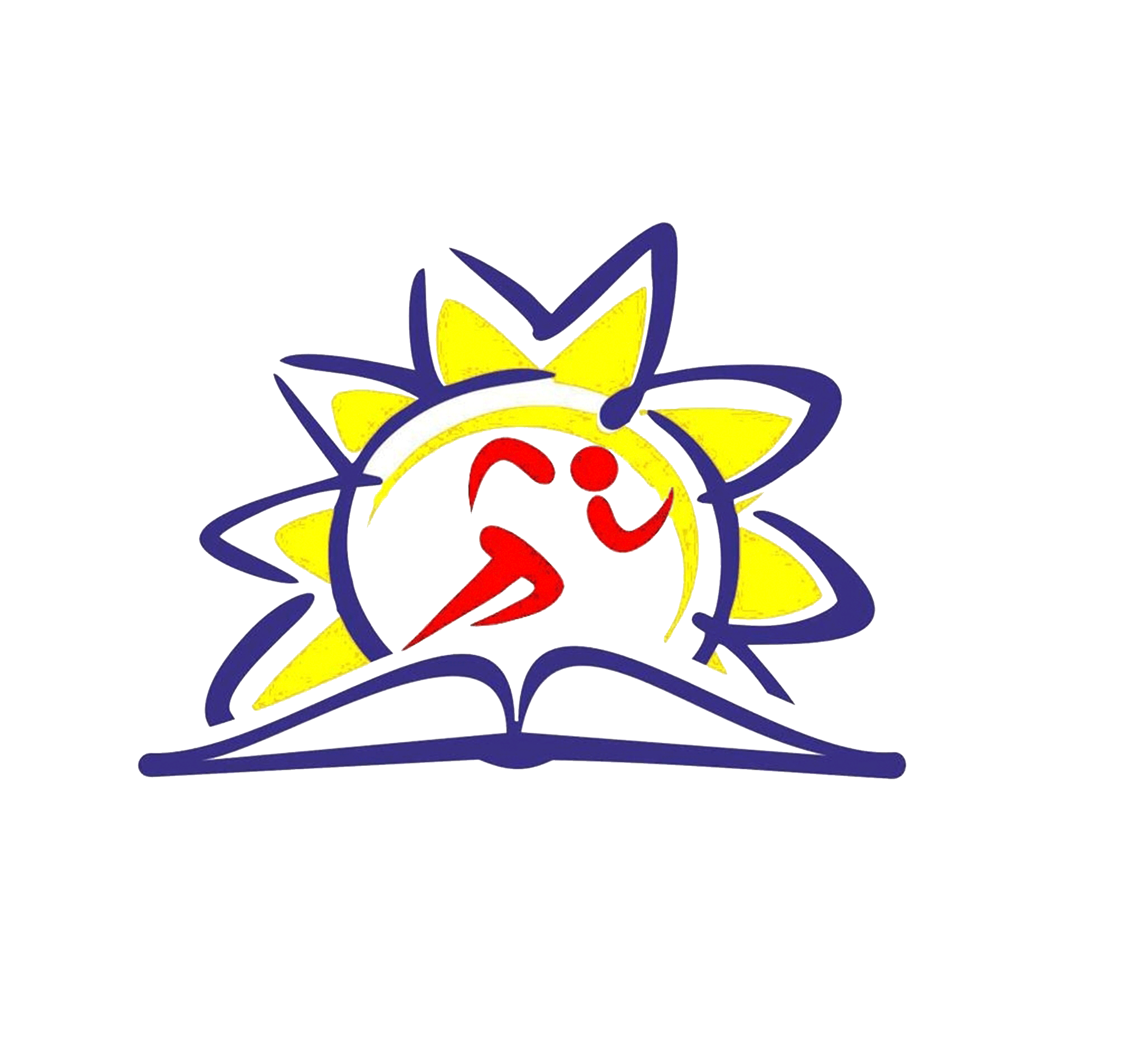 tr. p. uč. Mgr. Jana IvanováOláhová, Lea Oláhová, JanettaMeňušová, MichaelaJánošová, NelaPružincová, EliškaPeszekiová, AgátaČerťaská, DianaJakubíková, HanaHavryliuk, OrestFilus, JergušOčovan, MatúšKuchta, SamuelHolicová, SilviaGoralová, DorotaGavin, Sauel Liam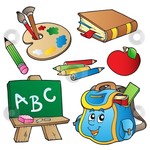 Királyová, Alžbeta
